 Urząd Miejski w Łochowie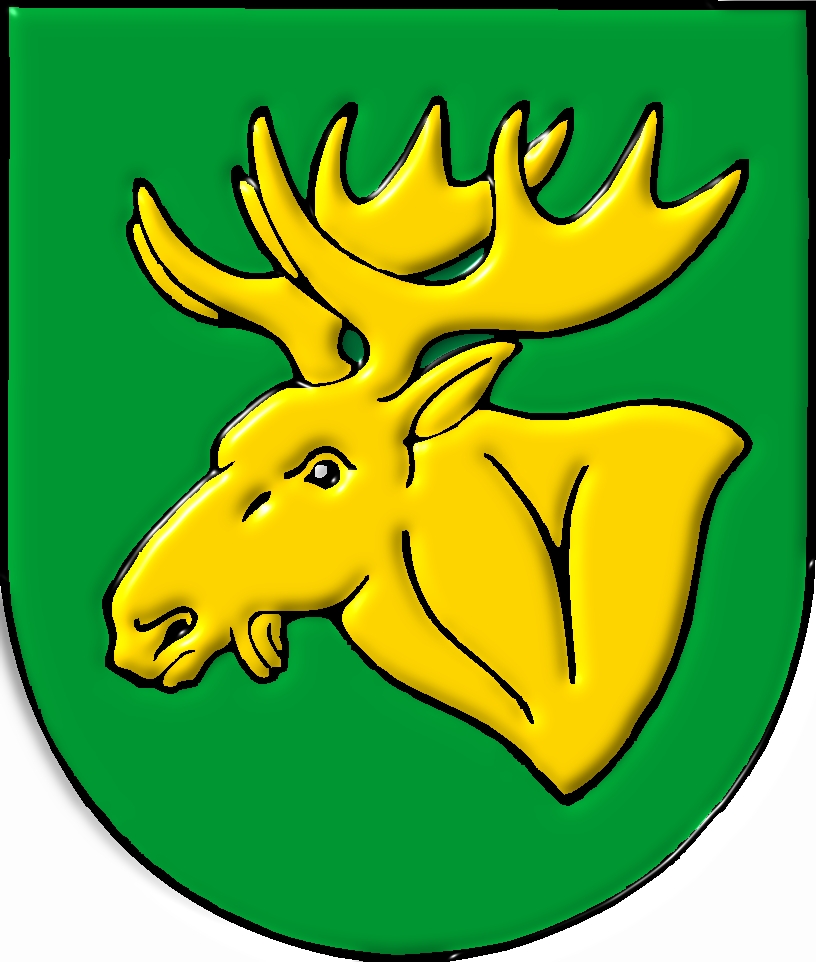 Aleja Pokoju 75, 07-130 Łochówe-mail: kancelaria@gminalochow.pl, tel. 25 643 78 00, fax. 25 643 78 83REGON 711582090, NIP 824-166-26-81Łochów, dnia 28.10.2022r.OGŁOSZENIE O PODSTAWOWEJ KWOCIE DOTACJI, 
STATYSTYCZNEJ LICZBIE UCZNIÓW W 2022 ROKU             Na podstawie art. 46 ust. 1 ustawy z dnia 27 października 2017r. o finansowaniu zadań oświatowych (Dz. U. z 2021r. poz. 1930 z późń. zm.) Gmina miejsko – wiejska Łochów ogłasza: Podstawową kwotę dotacji oraz liczbę dzieci objętych wczesnym wspomaganiem rozwoju, uczniów, wychowanków lub uczestników zajęć rewalidacyjno – wychowawczych zgodnie z aktualizacją październikową. Informujemy, że brak jest podstaw do publikacji danych, o których mowa w art. 46 ust.1 pkt 4 ustawy z dnia 27 października 2017r. o finansowaniu zadań oświatowych, ponieważ prowadzimy wszystkie typy szkół, którym udzielana jest dotacja. Sporządziła: Marlena Cyrych-ZiółkowskaLPWyszczególnienieStatystyczna liczba uczniów  ustalona na podstawie danych SIO wg stanu na dzień 30.09.2022r.Podstawowa kwota dotacji – roczna Podstawowa kwota dotacji – miesięczna1Przedszkole miejskie9914.199,59 zł1.183,30zł2Oddziały przedszkolne w Szkołach Podstawowych 581,6710.148,02 zł845,67 zł